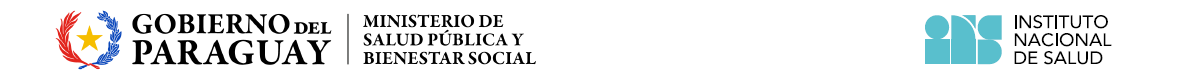 CRONOGRAMA DE FECHAS Y HORARIOS PARA ASIGNACION DE SEDES DE PASANTIAS DE MEDICOS ESPECIALISTAS 2024CRONOGRAMA DE FECHAS Y HORARIOS PARA ASIGNACION DE SEDES DE PASANTIAS DE MEDICOS ESPECIALISTAS 2024CRONOGRAMA DE FECHAS Y HORARIOS PARA ASIGNACION DE SEDES DE PASANTIAS DE MEDICOS ESPECIALISTAS 2024CRONOGRAMA DE FECHAS Y HORARIOS PARA ASIGNACION DE SEDES DE PASANTIAS DE MEDICOS ESPECIALISTAS 2024CRONOGRAMA DE FECHAS Y HORARIOS PARA ASIGNACION DE SEDES DE PASANTIAS DE MEDICOS ESPECIALISTAS 2024CRONOGRAMA DE FECHAS Y HORARIOS PARA ASIGNACION DE SEDES DE PASANTIAS DE MEDICOS ESPECIALISTAS 2024CRONOGRAMA DE FECHAS Y HORARIOS PARA ASIGNACION DE SEDES DE PASANTIAS DE MEDICOS ESPECIALISTAS 2024CRONOGRAMA DE FECHAS Y HORARIOS PARA ASIGNACION DE SEDES DE PASANTIAS DE MEDICOS ESPECIALISTAS 2024CRONOGRAMA DE FECHAS Y HORARIOS PARA ASIGNACION DE SEDES DE PASANTIAS DE MEDICOS ESPECIALISTAS 2024MIERCOLES 20 DE MARZO 2024MIERCOLES 20 DE MARZO 2024MIERCOLES 20 DE MARZO 2024MIERCOLES 20 DE MARZO 2024MIERCOLES 20 DE MARZO 2024MIERCOLES 20 DE MARZO 2024ESPECIALIDADESCONVOCATORIAINICIO DE ELECCION DE SEDESMEDICINA FAMILIAR07:30 HS08:00 HSGINECOLOGIA Y OBSTETRICIA11:00 HS11: 00 HSORTOPEDIA Y TRAUMATLOGIA12:30 HS13:00 HSEMERGENTOLOGIA13:30 HS14:00 HSNEONATOLOGIA14:00 HS14:30 HSIMÁGENES14:30 HS15:00 HSJUEVES 21 DE MARZO 2024JUEVES 21 DE MARZO 2024JUEVES 21 DE MARZO 2024JUEVES 21 DE MARZO 2024JUEVES 21 DE MARZO 2024JUEVES 21 DE MARZO 2024ESPECIALIDADESCONVOCATORIAINICIO DE ELECCION DE SEDESPEDIATRIA07:30 HS08:00 HS  MEDICINA INTERNA09:30 HS10:00 HSCIRUGIA GENERAL11:00 HS11:45 HSANESTESIA13:00 HS13:30 HSNEUMOLOGIA13:30 HS14:00 HSCIRUGIA DE TRAUMA14:00 HS14:30 HSPSIQUIATRIA14:30 HS15:00 HS SABADO 23 DE MARZO 2024SABADO 23 DE MARZO 2024SABADO 23 DE MARZO 2024SABADO 23 DE MARZO 2024SABADO 23 DE MARZO 2024SABADO 23 DE MARZO 2024ESPECIALIDADESCONVOCATORIAINICIO DE ELECCION DE SEDESCIRUGIA VASCULAR07:30 HS08:00 HSEMERGENTOLOGIA PEDIATRICA07:30 HS08:00 HSUTI - ADULTOS07:30 HS08:00 HSUTI- PEDIATRICA07:30 HS08:00 HSANATOMIA PATOLOGICA07:30 HS08:00 HSOFTALMOLOGIA07: 30 HS08:00 HSONCOLOGIA RADIANTE07:30 HS08:00 HSUROLOGIA07:30 HS08:00 HSCOLOPROCTOLOGIA07:30 HS08:00 HSDERMATOLOGIA07:30 HS08:00 HSINFECTOLOGIA CLINICA ADULTOS07:30  HS08:00 HSCUIDADOS PALIATIVOS07:30 HS08:00 HSCIRUGIA ONCOLOGICA07:30 HS08:00 HSONCOLOGIA RADIANTE07:30 HS08:00 HSCARDIOLOGIA ADULTOS07:30 HS08:00 HSONCOLOGIA CLINICA07:30 HS08:00 HS